                       385438, а. Ходзь, ул. Краснооктябрьская, 104, Кошехабльский район,                                                                   Республика Адыгея                                                               тел.факс: 8(87770) 9-67-40                                      E-mail: Xodzinskoe@mail.ru; сайт: adm-hodz.ru   ПОСТАНОВЛЕНИЕ«27»  февраля 2017 г.                              № 10                                      а. Ходзь                   Об утверждении Порядка хранения, сбора, обезвреживания, транспортировки и захоронения (утилизации) биологических отходов на территории Ходзинского сельского поселенияВо исполнение Федеральных законов от 10.01.2002 № 7-ФЗ «Об охране окружающей среды», от 24.06.1998 № 89-ФЗ «Об отходах производства и потребления», от 06.10.2003 года  №131-ФЗ «Об общих принципах организации местного самоуправления в Российской Федерации», согласно Ветеринарно-санитарным правилам сбора, утилизации уничтожения биологических отходов, утвержденных Минсельхозпродом РФ 04.12.1995 № 13-7-2/469 с изменениями, внесенными Определением Верховного Суда РФ от 13.06.2006 № КАС06-193, целью регулирования отношений, возникших в области обращения с отходами производства и потребления, снижения отрицательного воздействия отходов на окружающую среду и здоровье человека, создания благоприятной санитарно-эпидемиологической обстановки                                                     ПОСТАНОВЛЯЮ:Утвердить Порядок хранения, сбора, обезвреживания, транспортировки и захоронения (утилизации) биологических отходов на территории Ходзинского сельского поселения согласно приложения.Настоящее постановление вступает в силу с момента его официального опубликования в средствах массовой информации.Контроль за выполнением постановления оставляю за собой. Глава МО«Ходзинское сельское поселение                                                   Р.М.Тлостнаков Приложение к постановлению администрацииХодзинского сельского поселения От «27»  февраля 2017г.Порядок хранения, сбора, обезвреживания, транспортировки и захоронения (утилизации) биологических отходовна территории Ходзинского сельского поселенияОБЩИЕ ПОЛОЖЕНИЯНастоящий Порядок хранения, сбора, обезвреживания, транспортировки и захоронения (утилизации) биологических отходов на территории Ходзинского сельского поселения (далее – порядок) регулирует отношения, возникающие в области обращения с биологическими отходами на окружающую среду, здоровье человека, создания благоприятной санитарно-эпидемиологической ситуации на территории Ходзинского сельского поселения. Настоящий порядок является обязательным для использования владельцами животных независимо от способа ведения хозяйства, а также организациями, предприятиями (в дальнейшем организациями) всех форм собственности, занимающимися производством, транспортировкой, заготовкой и переработкой продуктов и сырья животного происхождения.Порядок определяет условия и способы хранения, сбора, обезвреживания, транспортировки и захоронения (утилизации) биологических отходов на территории Ходзинского сельского поселения.  Биологическими отходами являются:трупы животных и птиц, в т.ч. лабораторных;абортированные и мертворожденные плоды;ветеринарные конфискаты (мясо, рыба, другая продукция животного происхождения), выявленные после ветеринарно-санитарной экспертизы на убойных пунктах, хладобойнях, в мясо-, рыбо- перерабатывающих организациях, рынках, организациях торговли и др.объектах;другие отходы, полученные при переработке пищевого и непищевого сырья животного происхождения.Владельцы животных, в срок не более суток с момента гибели животного, обнаружения абортируемого или мертворожденного плода, обязаны известить об этом ветеринарного специалиста, который на месте по результатам осмотра, определяет порядок утилизации или уничтожения биологических отходов.Обязанность по доставке биологических отходов для переработки или захоронения (сжигания) возлагается на владельца (руководителя фермерского, личного подсобного хозяйства).Биологические отходы утилизируют в соответствии с действующими правилами, обеззараживания в биотермических ямах, уничтожают сжиганием или в исключительных случаях захоранивают в специально отведенных местах.Запрещается сброс биологических отходов в водоемы и реки.Категорически запрещается сброс биологических отходов в бытовые мусорные контейнеры и вывоз их на свалки для захоронения.Биологические отходы, зараженные или контаминированные возбудителями:сибирской язвы, эмфизематозного рогатого скота и скота и овец, африканской чумы свиней, ботулизма, сапа, эпизоотического лимфангоита, мелиодоза (ложного сапа) миксоматоза, геморрагической болезни кроликов, чумы птиц, сжигают на месте.болезней, ранее не зарегистрировавшихся на территории Ленинградской области, сжигают.Настоящий Порядок определяет условия:сбора, утилизации и уничтожения биологических отходов в животноводческих комплексах (фермах), фермерских, личных, подсобных хозяйствах, населенных пунктах, местах скопления животных; при транспортировке животных и животноводческой продукции;нераспространения возбудителей инфекционных и инвазионных болезней животных;предупреждения заболеваний людей зооантропонозными болезнями;охраны окружающей среды от загрязнения.2.  УБОРКА И ПЕРЕВОЗКАВетеринарный специалист при осмотре трупа животного, мертворожденного, абортированного плода и других биологических отходов дает заключение об их уборке, утилизации или уничтожении.В случае заболевания животного болезнью ветеринарная служба дает обязательное для исполнения всеми лицами указание об убое или уничтожении животных. До их убоя или уничтожения эти лица обязаны принять меры, исключающие доступ к ним посторонних лиц граждан, а также животных, включая птиц и насекомых.Транспортные средства, выделенные для перевозки биологических отходов, оборудуют водонепроницаемыми закрытыми кузовами, которые легко подвергаются санитарной обработке. Использование такого транспорта для перевозки кормов и пищевых продуктов запрещается.Транспортные средства, инвентарь, инструменты, оборудование дезинфицируют после каждого случая доставки биологических отходов для утилизации, обеззараживания или уничтожения.3.УНИЧТОЖЕНИЕЗахоронение в земляные ямы;Сжигание;Сжигание биологических отходов проводят под контролем ветеринарного специалиста, в специальных печах и земляных траншеях (ямах) до образования негорючего неорганического остатка.Золу и другие несгоревшие неорганические остатки закапывают в той же яме, где проводилось сжигание.ЭКСПЛУАТАЦИЯ СКОТОМОГИЛЬНИКА. Биологические отходы перед сбором в биотермическую яму для обеззараживания подвергают ветеринарному осмотру. В случае необходимости проводят паталогоанатомическое вскрытие трупов.. После каждого сброса биологических отходов крышку ямы плотно закрывают. После очистки ямы проверяют сохранность стен дна, и в случае необходимости они подвергаются ремонту.. На территории скотомогильника (биотермической ямы) запрещается:пасти скот, косить траву;брать, выносить, вывозить землю и гуммированный остаток за его пределы;строительные работы допускается проводить только после дезинфекции территории скотомогильника.Ответственность за устройство, санитарное состояние и оборудование скотомогильника (биотермической ямы) в соответствии с настоящим Порядком возлагается на руководителей организаций, в ведении которых находятся эти объекты.АДЫГЭ РЕСПУБЛИКМУНИЦИПАЛЬНЭ ГЪЭПСЫКIЭ ЗИIЭ«ФЭДЗ КЪОДЖЭ ПСЭУПI»385438 къ. Фэдз,Краснооктябрьскэм иур №104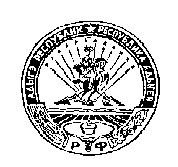        РЕСПУБЛИКА АДЫГЕЯ МУНИЦИПАЛЬНОЕ ОБРАЗОВАНИЕ  «ХОДЗИНСКОЕ СЕЛЬСКОЕ ПОСЕЛЕНИЕ»             385438 а. Ходзь,        ул. Краснооктябрьская , 104